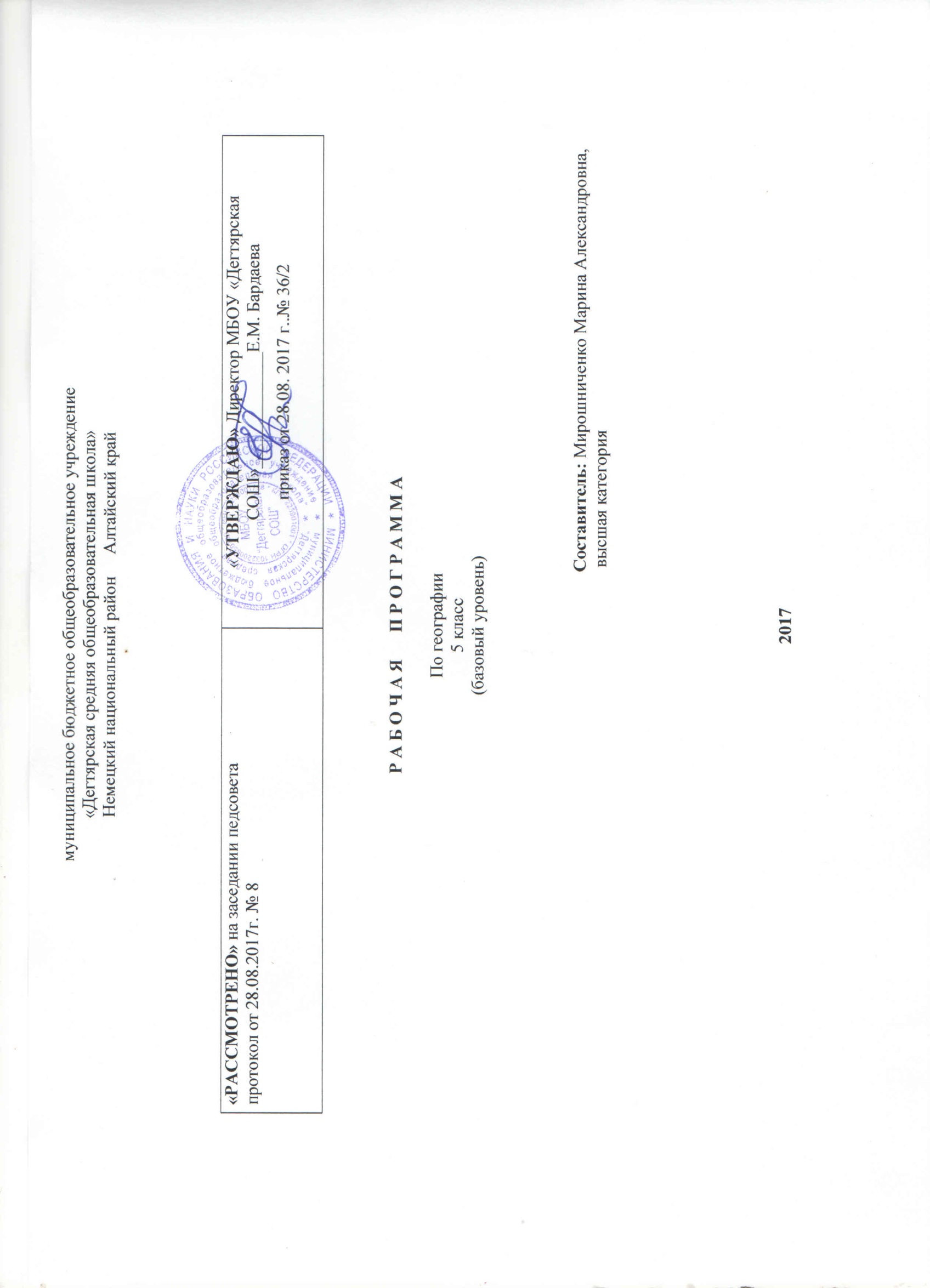   ПОЯСНИТЕЛЬНАЯ ЗАПИСКА 5 КЛАССДанная рабочая программа по географии для 5 класса соответствует требованиям федерального государственного образовательного стандарта основного общего образования на базовом уровне и разработана на основе:Основной образовательной программы основного общего образования МБОУ «Дегтярская СОШ»Учебного плана на 2017-2018 учебный год МБОУ «Дегтярская СОШ», на основании которого выделен 1  час в неделю (35 часов в год)Программы основного общего образования по географии 5-9 классы,  авторы И. И. Баринова, В. П. Дронов, И. В. Душина, В. И. Сиротин. – М.:  Дрофа. 2015 г.УМК:Программы основного общего образования по географии 5-9 классы,  авторы И. И. Баринова, В. П. Дронов, И. В. Душина, В. И. Сиротин. – М.:  Дрофа. 2015 г.Учебник «География. Начальный курс. 5 класс» И.И.Бариновой, А.А.Плешакова, Н.И.Сонина, Москва, «Дрофа», 2016 И.И.Баринова. Т.А. Карташева Методическое пособие  к учебнику «География. Начальный курс. 5 класс» И.И.Бариновой, А.А.Плешакова, Н.И.Сонина 2-е издание , стереотипное. М Дрофа 2014И.И.Баринова ,М.С.Соловьёв Диагностические работы учебнику «География. Начальный курс. 5 класс» И.И.Бариновой, А.А.Плешакова, Н.И.СонинаСтруктура программы соответствует основным требованиям положения МБОУ «Дегтярская СОШ» о рабочей программе   Место предмета в базисном учебном плане«География. Начальный курс»  рассчитан на общее число учебных часов за год обучения 35 (1 час в неделю). Планируемые результаты освоения учебного предмета  Изучение географии в основной школе дает возможность обучающимся достичь следующих результатов:Личностным результатом изучения предмета является формирование следующих умений и качеств:Воспитание российской гражданской идентичности: патриотизма, уважение к Отечеству, осознанному отношению к прошлому и настоящему многонационального народа России; осознание своей этнической принадлежности, знание истории, языка, культуры своего народа, своего края, основ культурного наследия народов России и человечества; усвоение гуманистических, демократических и традиционный ценностей многонационального российского общества; воспитание чувства ответственности и долга перед Родиной;Формирование ответственного отношения  к учению, готовности и способности обучающихся к саморазвитию и самообразованию на основе мотивации к обучению и познанию, осознанному выбору и построению дальнейшей индивидуальной траектории образования на базе ориентировки в мире профессий и профессиональных предпочтений, с учетом устойчивых познавательных интересов, а также на основе формирования уважительного отношения к труду, развития опыта участия в социально значимом труде;Формирование целостного мировоззрения, соответсввующего современному уровню развития науки и общественной практики, учитывающего социальное, культурное, языковое, духовное многообразие современного мира;Формирование осознанного, уважительного и доброжелательного отношения к другому человеку, его мнению, мировоззрению, культуре, языку, вере, гражданской позиции, к истории, культуре, религии, традициям, языкам, ценностям народов России и народов мира; готовности и способности вести диалог с другими людьми и достичь в нем взаимопонимания;Освоение социальных норм, правил поведения, ролей и форм социальной жизни в группах и сообществах. Включая взрослые и социальные сообщества; участие в школьном самоуправлении и общественной жизни в пределах возрастных компетенций с учетом региональных, этнокультурных, социальных и экономических особенностей;Развитие морального сознания и компетентности в решении моральных проблем на основе личного выбора, формирование нравственных чувств и нравственного поведения, осознанного и ответственного отношения к собственным поступкам;Формирование коммуникативной компетентности в общении и сотрудничестве со сверстниками, детьми младшего и среднего возраста, взрослыми в процессе образовательной, общественно полезной, учебно-исследовательской и других видах деятельности;Формирование ценности здорового и безопасного образа жизни; усвоение правил индивидуального и коллективного безопасного поведения в чрезвычайных ситуациях, угрожающих жизни и здоровью людей, правил поведения на транспорте и дорогах;Формирование основ экологической культуры, соответствующей современному уровню экологического мышления, развитие опыта экологически ориентированной рефлексивно-оценочной и практической деятельности в жизненных ситуациях;Осознание значения семьи в жизни человека и общества, понятие ценности семейной жизни, уважение и заботливое отношение к членам своей семьи;Развитие эстетического сознания через освоения художественного наследия народов России и мира, творческой деятельности эстетического характера.Метапредметным результатом изучения курса является формирование универсальных учебных действий   (УУД)Регулятивные УУД:Самостоятельно обноруживать и формулировать учебную проблему, определять цель УД; Выдвигать версии решения проблемы, осозновать ( и интерпретировать в случае необходимости) конечный результат, выбирать средства достижения цели из предложенных, а также искать их самостоятельно;Составлять ( индивидуально или в группе) план решения проблемы ( выполнение проекта);Работа по плану, сверять свои действия с целью и, при необходимости, исправлять ошибки самостоятельно ( в том числе и корректировать план);В диалоге с учителем совершенствовать самостоятельно выбранные критерии оценки.Познавательные УУД:Анализировать, сравнивать, классифицировать факты и явления;Выявить причины и следствия простых явлений;Осуществлять сравнение и классификацию, самостоятельно выбирая критерии для указанных логических операций;Строить логическое рассуждение, включающее установление причинно-следственных связей; Создавать схиматические модели с выделением существенных характеристик объекта;Составлять тезисы, различные виды планов ( простых, сложных и т.п.);Преобразовывать информацию из одного вида в другой ( таблицу в текст и т.д.);Определять возможные источники необходимых сведений, производить поиск информации, анализировать и оценивать ее достоверность.Коммуникативные УУД:Самостоятельно организовывать учебное взаимодействие в группе ( определять общие цели, договариваться друг с другом);В дискуссии уметь выдвинуть аргументы и контраргументы;Учить критично относиться к своему мнению, с достоинством признавать ошибочность своего мнения и корректировать его;Понимать позицию другого, различать в его речи: мнение (точку зрения), доказательство (аргументы), факты ( гипотезы, аксиомы, теории);Уметь взглянуть на ситуацию с иной позиции и договориться с людьми иной позиции.Предметным результатом изучения курса является сформированность следующих умений:- объяснить, для чего изучают географию; - использовать различные источники географической информации (картографические, статистические, текстовые, видео- и фотоизображения, компьютерные базы данных) для поиска и извлечения информации для решения учебных и практико-ориентированных задач;- анализировать, обобщать и интерпретировать географическую информацию;- по результатам наблюдений (в том числе инструментальных) находить и формулировать зависимости и закономерности;- определять и сравнивать качественные и количественные показатели, характеризующие географические объекты, процессы и явления, их положение в пространстве по географическим картам разного содержания;- в процессе работы с одним или несколькими источниками географической информации выявлять содержащуюся в них противоречивую информацию;- составлять описание географических объектов, процессов и явлений с использованием разных источников географической информации;- представлять в различных формах географическую информацию необходимую для решения учебных и практико-ориентированных задач;- ориентироваться на местности при помощи топографических карт и современных навигационных приборов;- читать космические снимки и аэрофотоснимки, планы местности и географические карты;- строить простые планы местности;- создавать простейшие географические карты различного содержания;- моделировать географические объекты и явления при помощи компьютерных программ.- различать изученные географические объекты, процессы и явления, сравнивать географические объекты, процессы и явления на основе известных характерных свойств и проводить их простейшую классификацию;- использовать знания о географических законах и закономерностях, о взаимосвязях между изученными географическими объектами процессами и явлениями для объяснения их свойств, условий протекания и географических различий;- проводить с помощью приборов измерения температуры, влажности воздуха, атмосферного давления, силы и направления ветра, абсолютной и относительной высоты, направления и скорости течения водных потоков;- оценивать характер взаимодействия деятельности человек и компонентов природы в разных географических условиях, с точки зрения концепции устойчивого развития;- использовать знания о географических явлениях в повседневной жизни для сохранения здоровья и соблюдения норм экологического поведения в быту и окружающей среде;- приводить примеры, показывающие роль географической  науки в решении социально-экономических и геоэкологических проблем человечества; примеры практического использования географических знаний в различных областях деятельности;- воспринимать и критически оценивать информацию географического содержания в научно-популярной литературе и средствах массовой информации;- создавать письменные тексты и устные сообщения о географических явлениях на основе нескольких источников информации, сопровождать выступление презентацией.Использовать приобретенные знания и умения в практической деятельности и повседневной жизни для:сохранения здоровья и соблюдения норм экологического поведения;сохранение окружающей среды и социально – ответственного поведения в ней;адаптация к условиям проживания на определенной территории;самостоятельному оцениванию уровня безопасности окружающей среды как сферы жизнедеятельности.СОДЕРЖАНИЕ УЧЕБНОГО ПРЕДМЕТАМир, в котором мы живем. Мир живой и неживой природы. Явления природы. Человек на Земле.Науки о природе. Астрономия. Биология. География. Химия. Физика. Экология.География – наука о Земле. Физическая и социально-экономическая география – два основных раздела географии.Методы географических исследований. Географическое описание. Картографический метод Сравнительно – географический метод. Аэрокосмический метод. Статистический метод.Географические открытия древности и Средневековья. Плавания финикийцев. Великие географы древности. Географические открытия Средневековья.Важнейшие географические открытия. Открытие Америки. Первое кругосветное плавание. Открытие Австралии европейцами. Открытие Антарктиды русскими.Открытия русских путешественников. Открытие и освоение Севера новгородцами и поморами. «Хождение за три моря». Освоение Сибири.Как древние люди представляли себе Вселенную. Что такое Вселенная? Представление древних народов о Вселенной. Система мира по Птолемею.Изучение Вселенной: от Коперника до наших дней. Система мира по Николаю Копернику. Представление о Вселенной Джордано Бруно. Изучение Вселенной Галилео Галилеем. Современные представления о строении Вселенной.Соседи Солнца. Планеты земной группы. Меркурий. Венера. Земля. Марс.Планеты – гиганты и маленький Плутон. Юпитер. Сатурн. Уран. Нептун. Плутон.Астероиды. Кометы. Метеоры. Метеориты. Мир звезд. Солнце. Многообразие звезд. Созвездия.Уникальная планета – Земля. Земля – планета жизни: благоприятная температура, наличие воды и воздуха, почвы.Современные исследования космоса. Вклад отечественных ученых К.Э. Циолковского, С.П.Королева в развитие космонавтики. Первый космонавт Земли Ю.А.Гагарин.Стороны горизонта. Горизонт. Стороны горизонта. Ориентирование.Ориентирование. Компас. Ориентирование по Солнцу. Ориентирование по звездам. Ориентирование по местным признакам. План местности и географическая карта. Изображение земной поверхности в древности. План местности. Географическая карта. Как возникла Земля. Гипотезы Ж. Бюффона, И. Канта, П. Лапласа, Дж. Джинса, О.Ю.Шмидта. Современные представления о возникновении Солнца и планет.Внутреннее строение Земли. Что у Земли внутри? Горные породы и минералы. Движение земной коры.Землетрясения и вулканы. Землетрясения. Вулканы. В царстве беспокойной земли и огнедышащих гор.Путешествия по материкам. Евразия. Африка. Северная Америка. Южная Америка. Австралия. Антарктида. Острова.Вода на Земле. Состав гидросферы. Мировой океан. Воды суши. Вода в атмосфере.Воздушная одежда Земли. Состав и значение атмосферы. Движение воздуха. Облака. Явления в атмосфере. Погода. Климат. Беспокойная атмосфера. Живая оболочка Земли. Понятие о биосфере. Жизнь на Земле.Почва – особое природное тело. Почва, ее состав и свойства. Образование почвы. Значение почвы.Человек и природа. Воздействие человека на природу. Как сберечь природу?Формы организации учебного процесса	Усвоение учебного материала реализуется с применением основных групп методов обучения и их сочетания:Методами организации и осуществления учебно-познавательной деятельности: словесных (рассказ, учебная лекция, беседа), наглядных (иллюстрационных и демонстрационных), практических,  проблемно-поисковых под руководством преподавателя и самостоятельной работой учащихся. Методами стимулирования и мотивации учебной деятельности: познавательных игр, деловых игр.Методами контроля и самоконтроля за эффективностью учебной деятельности: индивидуального опроса, фронтального опроса, выборочного контроля, письменных работ Используются такие формы обучения, как диалог, беседа, дискуссия, диспут. Применяются варианты индивидуального, индивидуально-группового, группового и коллективного способа обучения.Технологии        Планируется использование следующих педагогических технологий в преподавании предмета: здовьесберегающие, проблемного обучения, игровые, информационно – коммуникационные, развивающего обучения, проектные, дифференцированного обучения, составление алгоритма выполнения задания, развития навыков самопроверки и самоконтроля, конструирование ( моделирование).Учебное и учебно-методическое обеспечение:Печатные пособия( демонстрационные печатные пособия для оформление кабинета и др.);Информационно – коммуникативные средства ( справочные информационные ресурсы, компакт-диски, содержащие наглядные средства обучения и обеспечивающие подготовки учителя к уроку);Экранно  – звуковые пособия;Технические средства обучения;Учебно – практическое и учебно – лабораторное оборудование ( модели и приборы для демонстрации учителя, комплекты по темам курса географии для практических работ и оборудование для организации практической работы в малых группах учащихся);Натуральные объекты ( необходимые коллекции и гербарии).4.1. Учебно-тематическое планирование Программой предусмотрено выполнение в данном курсе четырёх обязательных практических работ:Календарно-тематическое планирование учебного материалаНаименование раздела/ главыКоличество часов на изучениеКоличество контрольных работКоличество практических/лабораторных работРАЗДЕЛ 1. ЧТО ИЗУЧАЕТ ГЕОГРАФИЯ 5РАЗДЕЛ 2. КАК ЛЮДИ ОТКРЫВАЛИ ЗЕМЛЮ5Пр/р  № 1, 2.РАЗДЕЛ 3. ЗЕМЛЯ ВО ВСЕЛЕННОЙ 9ВИДЫ ИЗОБРАЖЕНИЙ ПОВЕРХНОСТИ ЗЕМЛИ5Пр/р  № 3, 4.ПРИРОДА ЗЕМЛИ10Резервное время 1№ урокаПрактическая работа6     Пр/р №1 «Географические открытия древности и Средневековья»8-9     Пр/р №2 «Важнейшие географические открытия»21     Пр/р №3 «Ориентирование по компасу»22Пр/р №4 «Составление простейшего плана местности»№ урокаДата проведенияТема урокаКоличество  часов, отводимых на освоение каждой темыРаздел 1. Что изучает география ( 5 часов)1.Мир, в котором мы живем2.Науки о природе3.География – наука о Земле4.Методы географических исследований5.Обобщающий контроль. Тестирование по разделу «Что изучает география»Раздел 2. Как люди открывали Землю ( 5 часов)6.Географические открытия  древности и СредневековьяПрактическая работа № 17.Важнейшие географические открытия8.Открытия русских путешественниковПрактическая работа № 29.Открытия русских путешественников10.Обобщение по разделу «Как люди открывали Землю»Раздел 3. Земля во Вселенной ( 9 часов)11.Как древние люди представляли себе Вселенную12.Изучение Вселенной: от Коперника до наших дней13.Соседи Солнца14.Планеты-гиганты и маленький Плутон15.Астероиды. Кометы. Метеоры. Метеориты16.Мир звезд17.Уникальная планета - Земля18.Современные исследования космосаРаздел 4. Виды изображений поверхности Земли ( 5 часа)19.Обобщение знаний по разделу «Земля во Вселенной»20.Стороны горизонта21.ОриентированиеПрактическая работа № 322.План местности и географическая картаПрактическая работа № 423.Обобщение знаний по разделу «Виды изображений поверхности Земли»24.Обобщение знаний по разделу «Виды изображений поверхности Земли»Раздел 5. Природа Земли ( 12 часов)25.Как возникла Земля26.Внутреннее строение Земли27.Землетрясения и вулканы28.Путешествие по материкам29.Вода на Земле30.Воздушная одежда Земли31..Живая оболочка Земли32.Почва – особое природное тело33.Человек и природа34.Обобщение знаний по разделу «Природа Земли»35.Обобщение по разделу «Природа Земли»Итого – 35 ч